О ходе мероприятий по                       совершенствованию системы оплаты труда и повышению окладов педагогических работниковЗаслушав и обсудив информацию председателя краевой организации Профсоюза Ю.Г. Абдуллаева, комитет краевой организации отмечает, что после обращения участников VII пленума Алтайской краевой организации Профсоюза к Губернатору Алтайского края В.П. Томенко в ноябре 2018 года, Правительством края, Министерством образования и науки региона (М.А. Костенко) совместно с профсоюзной стороной проделана значительная и оперативная работа по изменению системы оплаты труда педагогических работников. Минобрнауки края совместно с комитетом краевой организации Профсоюза в I полугодии 2019 года разработан пакет документов по переходу на отраслевую систему оплаты труда, основанную на окладном принципе. Проведен глубокий анализ структуры заработной платы в разрезе каждого муниципалитета и образовательной организации, обеспечено своевременное внесение изменений в краевой бюджет, выделены дополнительные финансовые средства на повышение фондов оплаты труда. Проведены консультации с педагогическим сообществом региона, директорами школ, депутатским корпусом, руководителями органов управления образования. Обеспечено своевременное согласование положений по оплате труда с органами прокуратуры, труда и занятости, финансовыми и иными смежными структурами.Особое внимание уделено информационно-методическому сопровождению процесса отказа от НСОТ, основанной на ученико-часе, и переходу на отраслевую окладную систему оплаты труда: проведены семинары для директоров школ и председателей профсоюзных организаций как на региональном уровне, так и в городах и районах края, серия селекторных совещаний, контрольных выездов в муниципалитеты. Министерством организована работа «горячей линии» для своевременного реагирования на обращения работников. Издан специальный выпуск газеты «Профсоюзный звонок», посвящённый этой важнейшей теме. Ход мероприятий по совершенствованию оплаты труда педагогических работников рассмотрен президиумом краевой организации 20 сентября т.г., по итогам которого районным/городским организациям Профсоюза предложено обобщить и направить в срок до 15 ноября краевой комитет замечания и предложения по дальнейшему совершенствованию отраслевой системы оплаты труда. По состоянию на 5 ноября т.г. предложений и замечаний к краевой комитет не поступило.С учётом вышеизложенного, президиум Алтайской краевой организации Профсоюза П О С Т А Н О В Л Я Е Т:1. Информацию Абдуллаева Ю.Г. принять к сведению.2. Отметить работу комитета Алтайской краевой организации Профсоюза и совместной с Минобрнауки края рабочей группы по совершенствованию системы оплаты труда педагогических работников.3. Комитету краевой организации продолжить  работу в данном направлении, сосредоточив усилия на совершенствовании системы оплаты труда работников краевых общеобразовательных и профессиональных организаций.4. Председателям районных/городских, первичных профсоюзных организаций в целях обеспечения полноценной и успешной реализации отраслевой системы оплаты труда обеспечить обобщение и направление в краевой комитет замечаний и предложений по дальнейшему совершенствованию отраслевой системы оплаты труда, а также информировать обо всех возникающих спорных и конфликтных ситуациях.5. Контроль за исполнением настоящего постановления возложить на заместителя председателя по труду, заработной плате и финансовой работе, главного бухгалтера В.Н. Мерзлякову.ПредседательАлтайской краевойорганизации Профсоюза                                                	              Ю.Г. Абдуллаев 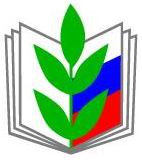 ПРОФСОЮЗ РАБОТНИКОВ НАРОДНОГО ОБРАЗОВАНИЯ И НАУКИ РОССИЙСКОЙ ФЕДЕРАЦИИ(ОБЩЕРОССИЙСКИЙ ПРОФСОЮЗ ОБРАЗОВАНИЯ)АЛТАЙСКАЯ КРАЕВАЯ ОРГАНИЗАЦИЯКОМИТЕТПРОФСОЮЗ РАБОТНИКОВ НАРОДНОГО ОБРАЗОВАНИЯ И НАУКИ РОССИЙСКОЙ ФЕДЕРАЦИИ(ОБЩЕРОССИЙСКИЙ ПРОФСОЮЗ ОБРАЗОВАНИЯ)АЛТАЙСКАЯ КРАЕВАЯ ОРГАНИЗАЦИЯКОМИТЕТПРОФСОЮЗ РАБОТНИКОВ НАРОДНОГО ОБРАЗОВАНИЯ И НАУКИ РОССИЙСКОЙ ФЕДЕРАЦИИ(ОБЩЕРОССИЙСКИЙ ПРОФСОЮЗ ОБРАЗОВАНИЯ)АЛТАЙСКАЯ КРАЕВАЯ ОРГАНИЗАЦИЯКОМИТЕТПРОФСОЮЗ РАБОТНИКОВ НАРОДНОГО ОБРАЗОВАНИЯ И НАУКИ РОССИЙСКОЙ ФЕДЕРАЦИИ(ОБЩЕРОССИЙСКИЙ ПРОФСОЮЗ ОБРАЗОВАНИЯ)АЛТАЙСКАЯ КРАЕВАЯ ОРГАНИЗАЦИЯКОМИТЕТПРОФСОЮЗ РАБОТНИКОВ НАРОДНОГО ОБРАЗОВАНИЯ И НАУКИ РОССИЙСКОЙ ФЕДЕРАЦИИ(ОБЩЕРОССИЙСКИЙ ПРОФСОЮЗ ОБРАЗОВАНИЯ)АЛТАЙСКАЯ КРАЕВАЯ ОРГАНИЗАЦИЯКОМИТЕТ7 ноября 2019 г.
ПОСТАНОВЛЕНИЕг. Барнаул
ПОСТАНОВЛЕНИЕг. Барнаул
ПОСТАНОВЛЕНИЕг. Барнаул№ 7-1